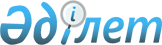 Солтүстік Қазақстан облысы Мағжан Жұмабаев ауданы әкімінің 2020 жылғы 2 желтоқсаңдағы № 18 "Солтүстік Қазақстан облысы Мағжан Жұмабаев ауданы аумағында сайлау учаскелерін құру туралы" шешіміне өзгерістер енгізу туралыСолтүстік Қазақстан облысы Мағжан Жұмабаев ауданы әкімінің 2022 жылғы 23 қыркүйектегі № 8 шешімі. Қазақстан Республикасының Әділет министрлігінде 2022 жылғы 23 қыркүйекте № 29778 болып тіркелді
      ШЕШТІМ:
      1. Солтүстік Қазақстан облысы Мағжан Жұмабаев ауданы әкімінің "Солтүстік Қазақстан облысы Мағжан Жұмабаев ауданы аумағында сайлау учаскелерін құру туралы" 2020 жылғы 2 желтоқсандағы № 18 (Нормативтік құқықтық актілерді мемлекеттік тіркеу тізілімінде № 6754 болып тіркелген) шешіміне келесі өзгерістер енгізілсін:
      көрсетілген шешімнің қосымшасындағы 6, 14-тармақтары жаңа редакцияда жазылсын: 
      "
      ";
      ".
      2. Осы шешімнің орындалуын бақылау Мағжан Жұмабаев ауданы әкімі аппаратының басшысына жүктелсін.
      3. Осы шешім оның алғашқы ресми жарияланған күнінен кейін күнтізбелік он күн өткен соң қолданысқа енгізіледі.
       "КЕЛІСІЛДІ"
      Мағжан Жұмабаев ауданының 
      сайлау комиссиясы
					© 2012. Қазақстан Республикасы Әділет министрлігінің «Қазақстан Республикасының Заңнама және құқықтық ақпарат институты» ШЖҚ РМК
				
6
№ 205 сайлау учаскесі
Булаев қаласы, 
Буденный көшесі, 10,
"Солтүстік Қазақстан облысы әкімдігінің білім басқармасы" коммуналдық мемлекеттік мекемесінің "Мағжан Жұмабаев ауданының білім бөлімі" коммуналдық мемлекеттік мекемесі "№2 Булаев орта мектебі" коммуналдық мемлекеттік мекемесінің ғимараты
Булаев қаласы, 
Привокзальная көшесі, №: 1, 2, 2а, 3, 4, 5, 6, 6а, 7, 9, 10, 11, 12, 13, 14, 15, 17, 18, 20, 29, 35, 37, 39, 45, 51, 53, 55, 61, 67, 73, 79, 83, 85, 89, 93, 97, 99, 103 үйлері;
Мичурин көшесі, №: 4, 6, 12, 18, 20, 22, 24, 26, 28, 30, 34, 40 үйлері; 
Садовая көшесі, №: 1, 2, 3, 4, 5, 6, 7, 8, 9, 10, 11, 12, 13, 15, 16, 17, 18, 19, 20, 21, 21а, 22, 24, 25, 26, 27, 28, 29, 30, 30а, 30б, 31, 32, 34, 35, 36, 37, 38, 38б, 39, 40, 41, 42, 43, 44, 45, 46, 47, 48, 50, 51, 52, 52а, 54, 55, 55а, 56, 56б, 57, 59, 60, 61, 62, 63, 64, 65, 66, 67, 68, 69, 69а, 70, 70а, 70б, 71, 72, 73, 74, 75, 76, 77, 78, 79, 80, 80а, 81, 81а, 83, 85, 87, 89 үйлері;
Степная көшесі, №: 1, 1а, 2, 3, 4, 5, 5а, 6, 7, 8, 9, 10, 11, 12, 13, 14, 15, 16, 17, 18, 19, 20, 21, 22, 23, 24, 25, 27, 28, 29, 30, 31, 32, 33, 34, 35, 36, 37, 38, 39, 40, 41, 42, 43, 44, 45, 46, 47, 48, 49, 50, 51, 52, 53, 54, 55, 56, 57, 58, 59, 60, 61, 61а, 62, 63, 64, 65, 66, 67, 68, 69, 70, 71, 72, 73, 74, 75, 76, 77 үйлері;
Буденный көшесі, №: 1, 2, 2д, 3, 4, 5, 6а, 7, 8, 8а, 9, 10, 11, 12, 13, 14, 15, 16, 16а, 17, 18, 19, 20, 21, 22, 23, 24, 25, 26,27, 28, 29, 30, 30а, 31, 32, 33, 34, 35, 36, 37, 38, 39, 40, 41, 41а, 42, 43, 44, 45, 46, 46а, 47, 48, 49, 50, 51, 52, 53, 54, 55, 56, 57, 58, 58а, 59, 60, 61, 61а, 62, 63, 64, 65, 66, 68, 70, 70а, 71, 72, 73, 74, 75, 76, 76а, 77, 78, 79, 80, 81, 82, 83, 84, 85, 87, 89, 91, 91а, 93, 95, 97, 99, 101, 103, 105, 105а, 107, 107а, 109 үйлері;
Старо-Лесная көшесі, №: 1, 1а, 2, 2а, 3, 5, 6, 7, 8, 9, 10, 11, 12, 13, 15, 16, 17, 18, 19, 21, 22, 23, 24, 25, 26, 27, 28, 29, 32, 32а, 33, 33а, 34, 36, 37, 38, 39, 40, 40а, 40б, 42, 43, 44, 45, 46, 47, 48, 48а, 49, 51, 52, 53, 54, 55, 56, 57, 58, 58а, 59, 60, 61, 62, 63, 64, 64а, 65, 66, 67, 68, 69, 70, 71, 72, 73, 75, 76, 77, 78, 78а, 79, 80, 81, 83, 84, 85, 86, 87, 88, 88а, 89, 90а, 90, 91, 93, 95, 96, 97, 99, 101, 103, 105 үйлері;
Ново-Лесная көшесі, №: 1, 1а, 2, 3, 4, 5, 6, 7, 8, 9, 10, 11, 12, 13, 14, 15, 16, 17, 18, 19, 20, 21, 21а, 22, 24, 25, 25а, 26, 29, 30, 31, 31а, 34, 35, 36, 36а, 37, 37а, 38, 38а, 41, 42, 42а, 43, 43а, 44, 45, 46, 47, 48, 48а, 49, 50, 50а, 51, 51а, 52, 52а, 54, 54а, 55, 56, 57, 59, 59а, 60, 61, 62, 62а, 63, 64, 65, 65а, 67, 68а, 69, 71, 72, 73, 77, 77а, 79, 81, 81а, 83, 85, 85а, 87 үйлері;
Северная көшесі, №: 1, 1а, 1б, 1д, 2, 3, 3а, 4, 5, 6, 7, 8, 9, 10, 11, 12а, 12, 13, 13а, 14, 15, 15а, 16, 17, 18, 19, 19а, 20, 21, 22, 23, 24, 25, 26, 27, 28, 28а, 29, 30, 31, 32, 33, 35, 36, 37, 38, 39, 40, 41, 42, 43, 44, 46, 48, 53, 57, 61, 63, 65, 67, 69, 71, 73, 75, 77, 79 үйлері;
Дорожная көшесі, №: 1, 1б, 1в, 1г, 1д, 1е, 2, 2а, 2б, 3, 4, 4а, 5, 6, 6а, 7, 8, 9, 10, 11, 12, 14, 14а, 16, 18, 20, 22, 24, 26, 28 үйлері;
Кутузов көшесі, №: 2, 2а, 2б, 3, 5, 6, 8, 9, 9а, 10, 11, 13, 14, 20, 22 үйлері; 
Суворов көшесі, №: 3, 4, 5, 5а, 10, 11, 12, 13, 14, 15, 16, 21, 22, 23, 24, 26, 28, 29, 32, 35, 40 үйлері;
Шоқан Уәлиханов №: 1, 3, 6, 7, 7а, 9, 11, 12, 13, 14, 15, 16, 17, 18, 19, 24, 25, 26, 27, 28, 30, 30а, 33, 35, 36, 38, 41, 44, 46, 47, 49 үйлері;
Горький көшесі, №: 3, 4, 5, 5а, 6, 7, 8, 9, 10, 12, 14, 15, 16, 17, 18, 22, 23, 24, 28, 29, 31, 34, 36, 38, 40 үйлері; 
Толстой көшесі, №: 2, 3, 4, 5, 6, 8, 10, 11, 13, 15 үйлері;
Столбовая көшесі, №: 1, 2, 3, 4, 6, 9, 10, 11, 12, 13, 16, 17, 18, 19, 20 ,25, 26, 27, 28, 28а, 29, 30, 32, 35, 37, 38, 40, 43, 44, 45, 46, 48, 49 үйлері;
Лермонтов көшесі, №: 3, 4, 6, 9, 11, 12, 14 үйлері;
Сенная көшесі, №: 5, 7, 9, 15 үйлері;
Амангелді көшесі, №: 3, 4, 5, 6, 7, 8, 10, 11, 12, 12а, 13, 14, 15, 16, 18, 20, 21, 22, 23, 24, 25 үйлері;
Некрасов көшесі, №: 3, 4, 5 үйлері;
Школьный тұйық көшесі, №: 3, 4, 6 үйлері.
14
№ 214 сайлау учаскесі
Золотая Нива ауылы, 
Новосельская көшесі, 8, "Мағжан Жумабаев ауданының аудандық ауруханасы" шаруашалық жүргізү құқығындағы коммуналдық мемлекеттік кәсіпорнының медициналық пунктінің үй-жайы
Золотая Нива ауылы
      Солтүстік Қазақстан облысыМағжан Жумабаев ауданының әкімі

К. Омаров
